«УТВЕРЖДАЮ»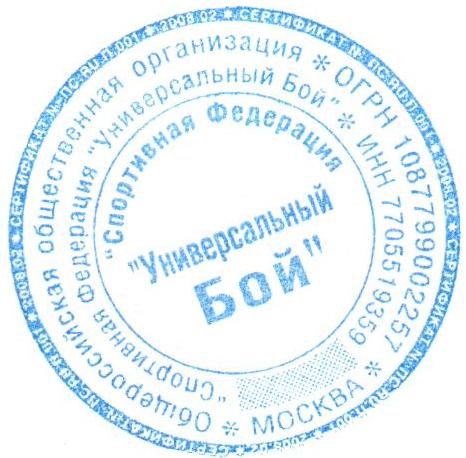 Президент Общероссийскойобщественной организации«Спортивная Федерация «Универсальный Бой»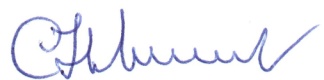         _______________С.П. Новиков «09»февраля 2018г. Календарь Всероссийских и международных соревнованийпо «Универсальному Бою» (1650001411Я) на 2018 год, с изменениями от 16.04.2018г.№ппНаименование мероприятийСроки проведенияМесто проведения№ в ЕКП1Первенство  Центрального Федерального округа, юноши и девушки 6-7, 8-9 лет04-05 январяОрловская обл.,г. Ливны2Первенство  Центрального Федерального округа, юноши и девушки 10-11, 12-13лет12-14 январяРязанская обл.,с.Поляны12-13лет-№ 93853Первенство  Уральского Федерального округа, юноши и девушки 14-15,16-17лет,   юниоры и юниорки 18-20 лет 19-21 января Свердловская обл., г.Екатеринбург14-17лет-№ 9381, 18-20лет-№ 93774Чемпионат Уральского Федерального округа, мужчины, женщины19-21 январяСвердловская обл., г.Екатеринбург№ 81845Первенство  Центрального Федерального округа, юноши и девушки 14-15,16-17лет (лайт),   юниоры и юниорки 18-20 лет (лайт)22-25 январяКалужская обл., г.Медынь14-17лет-№ 9382, 18-20лет-   № 93785Первенство  Центрального Федерального округа, юноши и девушки 14-15,16-17лет,   юниоры и юниорки 18-20 лет25-28 январяКалужская обл., г.Медынь14-17лет-№ 9382, 18-20лет-   № 93786Первенство  Приволжского Федерального округа, юноши и девушки 14-15,16-17лет23-27 январяСаратовская обл., г.Пугачев№ 93837Первенство  Северо-Западного Федерального Округа, юноши и девушки  12-13, 14-15,16-17лет,   юниоры и юниорки 18-20 лет 24-28 январяАрхангельская область. г.Котлас12-13лет-№ 9386,14-17лет-№ 9384, 18-20лет-№ 93798Чемпионат  Северо-Западного Федерального округа, мужчины, женщины24-28 январяАрхангельская область. г.Котлас№ 81859Первенство  Сибирского Федерального округа, юниоры и юниорки 18-20 лет01-04 февраляИркутская область. г. Иркутск№ 938010Чемпионат  Сибирского Федерального округа, мужчины, женщины01-04 февраляИркутская область. г. Иркутск№ 937511Всероссийские соревнования, юноши, девушки 14-17лет, юниоры, юниорки 18-20 лет, мужчины, женщины02-04 февраляЧелябинская область, г. Челябинск№ 937412Первенство России, мальчики и девочки 6-7, 8-9,  10-11 и 12–13 лет05-08 февраляКалужская обл., г.Медынь12-13лет-№ 810913Чемпионат России (зима)09-10 февраляТверская обл., г. Тверь№ 936914Чемпионат Центрального Федерального округа, мужчины и женщины (лайт)19-20 февраляКалужская обл., г.Медынь№ 937614Чемпионат  Центрального Федерального округа, мужчины и женщины20-22 февраляКалужская обл., г.Медынь№ 937615Первенство России, юноши  и девушки 14-15,16-17 лет (лайт) 26 февраля- 1 мартаКалужская обл., г.Медынь№ 937315Первенство России, юноши  и девушки 14-15,16-17 лет  01-05 мартаКалужская обл., г.Медынь№ 939316Чемпионат мира, мужчины и женщины (зима)08-10 мартаКалужская обл., г. Медынь№ 82417Первенство России, юниоры и юниорки 18-20 лет (лайт)12-14 мартаКалужская обл., г.Медынь№939417Первенство России, юниоры и юниорки 18-20 лет14-16 мартаКалужская обл., г.Медынь№ 939518Чемпионат России, мужчины и женщины (лайт)26-29 мартаКалужская обл., г.Медынь№ 632318Чемпионат России, мужчины и женщины 29 марта-02 апреляКалужская обл., г.Медынь№ 632419Всероссийские соревнования, юноши, девушки 14-15, 16-17 лет04-08 маяСамарская область, с.Борское№ 1066720Всероссийские соревнования, мужчины, женщины17-21 маяКемеровская область, г.Прокопьевск№ 1066821Первенство мира мальчики и девочки  6-7, 8-9, 10-11 и 12–13 лет20-24 маяКалужская обл., г.Медынь22Всероссийские соревнования, юноши, девушки 12-13 лет, 14-17лет25-27 маяг. Москва№ 1066923Первенство Европы, мальчики и девочки 6-7, 8-9, 10-11 и 12–13 летПо назначениюПо назначению24Чемпионат Европы, мужчины и женщины (лайт)30 июля-01 августаКалужская обл., г.Медынь№ 529024Чемпионат Европы, мужчины и женщины01-04 августаКалужская обл., г.Медынь№ 529125Кубок России, мужчины и женщины (лайт)03-06 сентябряКалужская обл., г.Медынь№ 1066525Кубок России, мужчины и женщины 06-10 сентябряКалужская обл., г.Медынь№ 1066626Первенство Мира, юниорки и юниоры 18-20 лет (лайт) 14-16 сентябряКалужская обл., г.Медынь№ 1110626Первенство Мира, юниорки и юниоры 18-20 лет 16-19 сентябряКалужская обл., г.Медынь№ 1110827Первенство Мира, юноши и девушки 14-15,16-17 лет (лайт)15-18 октябряКалужская обл., г.Медынь№ 1111027Первенство Мира, юноши и девушки 14-15,16-17 лет18-22 октябряКалужская обл., г.Медынь№ 1111128Всероссийские соревнования, мальчики, девочки 12-13лет, юноши, девушки 14-15, 16-17 лет, юниоры, юниорки 18-20 лет25-28 октябряг.Санкт-Петербург№ 1067029Всероссийские соревнования среди студентов (лайт)29-31 октябряКалужская обл., г.Медынь№ 5029Всероссийские соревнования среди студентов 31октября-03 ноябряКалужская обл., г.Медынь№ 5030Всероссийские соревнования, мужчины, женщины03-05 ноябряг.Москва№ 1067131Чемпионат Мира, мужчины и женщины (лайт)19-22 ноябряКалужская обл., г.Медынь№ 1111231Чемпионат Мира, мужчины и женщины22-26 ноябряКалужская обл., г.Медынь№ 1111332Кубок мира, мужчины и женщины26-27 ноябряКалужская обл., г.Медынь№ 1111433Первенство Европы, юноши  и девушки 14-15, 16-17 лет, юниоры и юниорки 18-20 лет (лайт)10-13 декабряКалужская обл., г.Медынь№ 529234Первенство Европы, юноши  и девушки 14-15, 16-17 лет 13-16 декабряКалужская обл., г.Медынь№ 5293